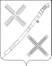 АДМИНИСТРАЦИЯ КРАСНОГВАРДЕЙСКОГО СЕЛЬСКОГО ПОСЕЛЕНИЯ КАНЕВСКОГО РАЙОНАПОСТАНОВЛЕНИЕ_____________  		                                                                            № _______поселок КрасногвардеецО внесении изменений в постановление администрации Красногвардейского сельского поселения Каневского района от 04 октября 2017 года № 74 «Об утверждении муниципальной программы «Развитие культуры в Красногвардейском сельском поселенииКаневского района» на 2018 – 2020 годы» В соответствии со статьей 179 Бюджетного кодекса Российской Федерации, постановлением администрации Красногвардейского сельского поселения Каневского района от 07 августа 2017 года № 51 «Об утверждении Перечня муниципальных программ Красногвардейского сельского поселения Каневского района», п о с т а н о в л я ю:1. Внести в постановление администрации Красногвардейского сельского поселения Каневского района от 04 октября 2017 года № 74 «Об утверждении муниципальной программы «Развитие культуры в Красногвардейском сельском поселении Каневского района» на 2018 - 2020 годы следующие изменения:1) Показатель «Объемы бюджетных ассигнований муниципальной программы» Паспорта муниципальной программы Красногвардейского сельского поселения Каневского района «Развитие культуры в Красногвардейском сельском поселении Каневского района» на 2018 - 2020 годы изложить в следующей редакции:2) Таблицу № 2 «Перечень основных мероприятий муниципальной программы «Развитие культуры в Красногвардейском сельском поселении Каневского района» на 2018 - 2020 годы» изложить в новой редакции согласно приложению № 1 к настоящему постановлению;3) Таблицу № 3 «Финансирование мероприятий муниципальной программы предполагается осуществлять за счет средств бюджета Красногвардейского сельского поселения Каневского района» изложить в новой редакции согласно приложению № 2 к настоящему постановлению.4) Таблицу № 4 «Прогноз сводных показателей муниципальных заданий на оказание муниципальных услуг (выполнение работ) муниципальными учреждениями в сфере реализации муниципальной программы «Развитие культуры в Красногвардейском сельском поселении Каневского района» на 2018 – 2020 годы» изложить в новой редакции согласно приложению № 3 к настоящему постановлению.2. Отделу учета и отчетности администрации Красногвардейского сельского поселения Каневского района осуществлять финансирование и контроль мероприятий, предусмотренных программой.3. Настоящее постановление вступает в силу со дня его подписания.Глава Красногвардейского сельскогопоселения Каневского района                                                                Ю.В. ГриньПРИЛОЖЕНИЕ № 1к постановлению администрации Красногвардейского сельского поселения Каневского районаот _________________ № ____ПЕРЕЧЕНЬ ОСНОВНЫХ МЕРОПРИЯТИЙ МУНИЦИПАЛЬНОЙ ПРОГРАММЫ«Развитие культуры в Красногвардейском сельском поселенииКаневского района» на 2018 – 2020 годыТаблица № 2ПРИЛОЖЕНИЕ № 2к постановлению администрации Красногвардейского сельского поселения Каневского районаот _________________ № ____Финансирование мероприятий муниципальной программы предполагается осуществлять за счет средств бюджета Красногвардейского сельского поселения Каневского района согласно таблицы № 3.Таблица № 3ПРИЛОЖЕНИЕ № 3к постановлению администрации Красногвардейского сельского поселения Каневского районаот ________________ № _____Прогноз сводных показателей муниципальных заданий на оказание муниципальных услуг (выполнение работ) муниципальными учреждениями в сфере реализации муниципальной программы «Развитие культуры в Красногвардейском сельском поселении Каневского района» на 2018 – 2020 годыТаблица №4Исполняющий обязанности начальника отдела учета и отчетности администрации Красногвардейского сельского поселения Каневского района                                                                                                                                               Л.В. ГрибенюкОбъемы бюджетных ассигнований муниципальной программыобщий объем финансирования муниципальной программы составляет 21764,9 тыс. рублей, в том числе по годам реализации:2018 год – 6576,4 тыс. рублей2019 год – 7801,1 тыс. рублей2020 год – 7387,4 тыс. рублейисточник финансирования – средства бюджета Красногвардейского сельского поселения.№п/пНаименование мероприятияИсточники финансированияОбъем финанси-рования, всего(тыс.руб)В том числе по годамВ том числе по годамВ том числе по годамНепосредственный результат реализации мероприятияУчастник муниципальной программы №п/пНаименование мероприятияИсточники финансированияОбъем финанси-рования, всего(тыс.руб)2020 год2021 год2022 годНепосредственный результат реализации мероприятияУчастник муниципальной программы 1234567891.Основное мероприятие № 1 «Поддержка муниципального бюджетного учреж-дения культуры «Сельский Дом культуры поселка Красногвардеец» и муниципального бюджетного учреж-дения культуры «Сельский Клуб станицы Александ-ровской»всего19331,15852,06916,76562,4Создание условий для обеспечения деятельности учреждений культуры Красногвардейского сельского поселения Каневского района, увеличение числа и качества культурно-массовых мероприятийАдминистрация Красногвардейского сельского поселения, МБУК «СДК п. Красногвардеец»МБУК «СК ст. Александровской»1.Основное мероприятие № 1 «Поддержка муниципального бюджетного учреж-дения культуры «Сельский Дом культуры поселка Красногвардеец» и муниципального бюджетного учреж-дения культуры «Сельский Клуб станицы Александ-ровской»местный бюджет15129,42450,36916,75762,4Создание условий для обеспечения деятельности учреждений культуры Красногвардейского сельского поселения Каневского района, увеличение числа и качества культурно-массовых мероприятийАдминистрация Красногвардейского сельского поселения, МБУК «СДК п. Красногвардеец»МБУК «СК ст. Александровской»1.Основное мероприятие № 1 «Поддержка муниципального бюджетного учреж-дения культуры «Сельский Дом культуры поселка Красногвардеец» и муниципального бюджетного учреж-дения культуры «Сельский Клуб станицы Александ-ровской»краевой бюджет4087,93287,90,0800,0Создание условий для обеспечения деятельности учреждений культуры Красногвардейского сельского поселения Каневского района, увеличение числа и качества культурно-массовых мероприятийАдминистрация Красногвардейского сельского поселения, МБУК «СДК п. Красногвардеец»МБУК «СК ст. Александровской»1.Основное мероприятие № 1 «Поддержка муниципального бюджетного учреж-дения культуры «Сельский Дом культуры поселка Красногвардеец» и муниципального бюджетного учреж-дения культуры «Сельский Клуб станицы Александ-ровской»федеральный бюджет113,8113,80,00,0Создание условий для обеспечения деятельности учреждений культуры Красногвардейского сельского поселения Каневского района, увеличение числа и качества культурно-массовых мероприятийАдминистрация Красногвардейского сельского поселения, МБУК «СДК п. Красногвардеец»МБУК «СК ст. Александровской»1.Основное мероприятие № 1 «Поддержка муниципального бюджетного учреж-дения культуры «Сельский Дом культуры поселка Красногвардеец» и муниципального бюджетного учреж-дения культуры «Сельский Клуб станицы Александ-ровской»внебюджетные источники0,00,00,00,0Создание условий для обеспечения деятельности учреждений культуры Красногвардейского сельского поселения Каневского района, увеличение числа и качества культурно-массовых мероприятийАдминистрация Красногвардейского сельского поселения, МБУК «СДК п. Красногвардеец»МБУК «СК ст. Александровской»В том числе:Администрация Красногвардейского сельского поселения, МБУК «СДК п. Красногвардеец»МБУК «СК ст. Александровской»1.1.Расходы на обеспечение деятельности (оказание услуг) муниципального учреждениявсего13681,21052,16916,75712,4Создание условий для обеспечения деятельности учреждений культуры Красногвардейского сельского поселения Каневского района, увели-чение числа и качества культурно-массовых мероприятийАдминистрация Красногвардейского сельского поселения, МБУК «СДК п. Красногвардеец»МБУК «СК ст. Александровской»1.1.Расходы на обеспечение деятельности (оказание услуг) муниципального учрежденияместный бюджет13681,21052,16916,75712,4Создание условий для обеспечения деятельности учреждений культуры Красногвардейского сельского поселения Каневского района, увели-чение числа и качества культурно-массовых мероприятийАдминистрация Красногвардейского сельского поселения, МБУК «СДК п. Красногвардеец»МБУК «СК ст. Александровской»1.1.Расходы на обеспечение деятельности (оказание услуг) муниципального учреждениякраевой бюджет0,00,00,00,0Создание условий для обеспечения деятельности учреждений культуры Красногвардейского сельского поселения Каневского района, увели-чение числа и качества культурно-массовых мероприятийАдминистрация Красногвардейского сельского поселения, МБУК «СДК п. Красногвардеец»МБУК «СК ст. Александровской»1.1.Расходы на обеспечение деятельности (оказание услуг) муниципального учрежденияфедеральный бюджет0,00,00,00,0Создание условий для обеспечения деятельности учреждений культуры Красногвардейского сельского поселения Каневского района, увели-чение числа и качества культурно-массовых мероприятийАдминистрация Красногвардейского сельского поселения, МБУК «СДК п. Красногвардеец»МБУК «СК ст. Александровской»1.1.Расходы на обеспечение деятельности (оказание услуг) муниципального учреждениявнебюджетные источникиСоздание условий для обеспечения деятельности учреждений культуры Красногвардейского сельского поселения Каневского района, увели-чение числа и качества культурно-массовых мероприятийАдминистрация Красногвардейского сельского поселения, МБУК «СДК п. Красногвардеец»МБУК «СК ст. Александровской»1.1.1Дополнительная помощь местным бюджетам для решения социально-значимых вопросоввсего800,00,00,0800,0Финансовая поддержка МБУК «СДК п. Красногвардеец», Администрация Красногвардейского сельского поселения Каневского района МБУК «СДК п. Красногвардеец», 1.1.1Дополнительная помощь местным бюджетам для решения социально-значимых вопросовместный бюджет0,00,00,00,0Финансовая поддержка МБУК «СДК п. Красногвардеец», Администрация Красногвардейского сельского поселения Каневского района МБУК «СДК п. Красногвардеец», 1.1.1Дополнительная помощь местным бюджетам для решения социально-значимых вопросовкраевой бюджет800,00,00,0800,0Финансовая поддержка МБУК «СДК п. Красногвардеец», Администрация Красногвардейского сельского поселения Каневского района МБУК «СДК п. Красногвардеец», 1.1.1Дополнительная помощь местным бюджетам для решения социально-значимых вопросовфедеральный бюджет0,00,00,00,0Финансовая поддержка МБУК «СДК п. Красногвардеец», Администрация Красногвардейского сельского поселения Каневского района МБУК «СДК п. Красногвардеец», 1.1.1Дополнительная помощь местным бюджетам для решения социально-значимых вопросоввнебюджетные источники0,00,00,00,0Финансовая поддержка МБУК «СДК п. Красногвардеец», Администрация Красногвардейского сельского поселения Каневского района МБУК «СДК п. Красногвардеец», 1.2Создание условий для организации досуга и обеспе-чения услугами организаций культу-ры в части поэтап-ного повышения уровня средней заработной платы работников муниципальных учреждений отрасли культуры, искусства и кинематографии до среднемесячной начисленной заработной платы наемных работников в организациях, у индивидуальных предпринимателей и физических лиц (среднемесячного дохода от трудовой деятельности) по Краснодарскому краювсего4639,94639,90,00,0Создание условий для обеспечения деятельности учреждений культуры Красногвардейского сельского поселения Каневского района, увеличение числа и качества культурно-массовых мероприятийАдминистрация Красногвардейского сельского поселения, МБУК «СДК п. Красногвардеец»МБУК «СК ст. Александровской»1.2Создание условий для организации досуга и обеспе-чения услугами организаций культу-ры в части поэтап-ного повышения уровня средней заработной платы работников муниципальных учреждений отрасли культуры, искусства и кинематографии до среднемесячной начисленной заработной платы наемных работников в организациях, у индивидуальных предпринимателей и физических лиц (среднемесячного дохода от трудовой деятельности) по Краснодарскому краюместный бюджет1388,21388,20,00,0Создание условий для обеспечения деятельности учреждений культуры Красногвардейского сельского поселения Каневского района, увеличение числа и качества культурно-массовых мероприятийАдминистрация Красногвардейского сельского поселения, МБУК «СДК п. Красногвардеец»МБУК «СК ст. Александровской»1.2Создание условий для организации досуга и обеспе-чения услугами организаций культу-ры в части поэтап-ного повышения уровня средней заработной платы работников муниципальных учреждений отрасли культуры, искусства и кинематографии до среднемесячной начисленной заработной платы наемных работников в организациях, у индивидуальных предпринимателей и физических лиц (среднемесячного дохода от трудовой деятельности) по Краснодарскому краюкраевой бюджет3251,73251,70,00,0Создание условий для обеспечения деятельности учреждений культуры Красногвардейского сельского поселения Каневского района, увеличение числа и качества культурно-массовых мероприятийАдминистрация Красногвардейского сельского поселения, МБУК «СДК п. Красногвардеец»МБУК «СК ст. Александровской»1.2Создание условий для организации досуга и обеспе-чения услугами организаций культу-ры в части поэтап-ного повышения уровня средней заработной платы работников муниципальных учреждений отрасли культуры, искусства и кинематографии до среднемесячной начисленной заработной платы наемных работников в организациях, у индивидуальных предпринимателей и физических лиц (среднемесячного дохода от трудовой деятельности) по Краснодарскому краюфедеральный бюджетСоздание условий для обеспечения деятельности учреждений культуры Красногвардейского сельского поселения Каневского района, увеличение числа и качества культурно-массовых мероприятийАдминистрация Красногвардейского сельского поселения, МБУК «СДК п. Красногвардеец»МБУК «СК ст. Александровской»1.2Создание условий для организации досуга и обеспе-чения услугами организаций культу-ры в части поэтап-ного повышения уровня средней заработной платы работников муниципальных учреждений отрасли культуры, искусства и кинематографии до среднемесячной начисленной заработной платы наемных работников в организациях, у индивидуальных предпринимателей и физических лиц (среднемесячного дохода от трудовой деятельности) по Краснодарскому краювнебюджетные источникиСоздание условий для обеспечения деятельности учреждений культуры Красногвардейского сельского поселения Каневского района, увеличение числа и качества культурно-массовых мероприятийАдминистрация Красногвардейского сельского поселения, МБУК «СДК п. Красногвардеец»МБУК «СК ст. Александровской»1.3Укрепление материально-технической базы муниципального бюджетного учреж-дения культуры «Сельский Дом культуры поселка Красногвардеец» и муниципального бюджетного учреж-дения культуры «Сельский Клуб станицы Александ-ровской»всего210,0160,00,050,0Финансовая поддержка МБУК «СДК п. Красногвардеец», МБУК «СК ст. Александ-ровской» Красногвардейского сельского поселения Каневского района с целью увеличения количества и качества культурно-массовых мероприятий Красногвардейского поселе-ния Каневского районаАдминистрация Красногвардейского сельского поселения, МБУК «СДК п. Красногвардеец»МБУК «СК ст. Александровской»1.3Укрепление материально-технической базы муниципального бюджетного учреж-дения культуры «Сельский Дом культуры поселка Красногвардеец» и муниципального бюджетного учреж-дения культуры «Сельский Клуб станицы Александ-ровской»местный бюджет60,010,00,050,0Финансовая поддержка МБУК «СДК п. Красногвардеец», МБУК «СК ст. Александ-ровской» Красногвардейского сельского поселения Каневского района с целью увеличения количества и качества культурно-массовых мероприятий Красногвардейского поселе-ния Каневского районаАдминистрация Красногвардейского сельского поселения, МБУК «СДК п. Красногвардеец»МБУК «СК ст. Александровской»1.3Укрепление материально-технической базы муниципального бюджетного учреж-дения культуры «Сельский Дом культуры поселка Красногвардеец» и муниципального бюджетного учреж-дения культуры «Сельский Клуб станицы Александ-ровской»краевой бюджет36,236,20,00,0Финансовая поддержка МБУК «СДК п. Красногвардеец», МБУК «СК ст. Александ-ровской» Красногвардейского сельского поселения Каневского района с целью увеличения количества и качества культурно-массовых мероприятий Красногвардейского поселе-ния Каневского районаАдминистрация Красногвардейского сельского поселения, МБУК «СДК п. Красногвардеец»МБУК «СК ст. Александровской»1.3Укрепление материально-технической базы муниципального бюджетного учреж-дения культуры «Сельский Дом культуры поселка Красногвардеец» и муниципального бюджетного учреж-дения культуры «Сельский Клуб станицы Александ-ровской»федеральный бюджет113,8113,80,00,0Финансовая поддержка МБУК «СДК п. Красногвардеец», МБУК «СК ст. Александ-ровской» Красногвардейского сельского поселения Каневского района с целью увеличения количества и качества культурно-массовых мероприятий Красногвардейского поселе-ния Каневского районаАдминистрация Красногвардейского сельского поселения, МБУК «СДК п. Красногвардеец»МБУК «СК ст. Александровской»1.3Укрепление материально-технической базы муниципального бюджетного учреж-дения культуры «Сельский Дом культуры поселка Красногвардеец» и муниципального бюджетного учреж-дения культуры «Сельский Клуб станицы Александ-ровской»внебюджетные источники0,00,00,00,0Финансовая поддержка МБУК «СДК п. Красногвардеец», МБУК «СК ст. Александ-ровской» Красногвардейского сельского поселения Каневского района с целью увеличения количества и качества культурно-массовых мероприятий Красногвардейского поселе-ния Каневского районаАдминистрация Красногвардейского сельского поселения, МБУК «СДК п. Красногвардеец»МБУК «СК ст. Александровской»1.3Основное мероприятие № 2 «Поддержка муниципального бюджетного учреждения культуры «Библиотечная система муниципального образования Красногвардейское сельское поселение»всего2433,8724,4884,4825,0Создание условий для обеспечения деятельности учреждений культуры Красногвардейского сельского поселения Каневского района, увели-чение числа читателей и качества обслу-живания библиотек2В том числе:местный бюджет1977,8268,4884,4825,0Администрация Красногвардейского сельского поселения, МБУК «Красногвардейская БС»2В том числе:краевой бюджет456,0456,00,00,0Администрация Красногвардейского сельского поселения, МБУК «Красногвардейская БС»2В том числе:федеральный бюджет0,00,00,00,0Администрация Красногвардейского сельского поселения, МБУК «Красногвардейская БС»2В том числе:внебюджетные источники0,00,00,00,0Администрация Красногвардейского сельского поселения, МБУК «Красногвардейская БС»2.1Расходы на обеспечение деятельности (оказание услуг) муниципального учреждениявсего1767,673,2884,4810,0Создание усло-вий для обеспе-чения деятель-ности учрежде-ний культуры Красногвардейского сельского поселения Каневского района, увели-чение числа читателей и качества обслу-живания библиотекАдминистрация Красногвардейского сельского поселения, МБУК «Красногвардейская БС»2.1Расходы на обеспечение деятельности (оказание услуг) муниципального учрежденияместный бюджет1767,673,2884,4810,0Создание усло-вий для обеспе-чения деятель-ности учрежде-ний культуры Красногвардейского сельского поселения Каневского района, увели-чение числа читателей и качества обслу-живания библиотекАдминистрация Красногвардейского сельского поселения, МБУК «Красногвардейская БС»2.1Расходы на обеспечение деятельности (оказание услуг) муниципального учреждениякраевой бюджет0,00,00,00,0Создание усло-вий для обеспе-чения деятель-ности учрежде-ний культуры Красногвардейского сельского поселения Каневского района, увели-чение числа читателей и качества обслу-живания библиотекАдминистрация Красногвардейского сельского поселения, МБУК «Красногвардейская БС»2.1Расходы на обеспечение деятельности (оказание услуг) муниципального учрежденияфедеральный бюджет0,00,00,00,0Создание усло-вий для обеспе-чения деятель-ности учрежде-ний культуры Красногвардейского сельского поселения Каневского района, увели-чение числа читателей и качества обслу-живания библиотекАдминистрация Красногвардейского сельского поселения, МБУК «Красногвардейская БС»2.1Расходы на обеспечение деятельности (оказание услуг) муниципального учреждениявнебюджетные источники0,00,00,00,0Создание усло-вий для обеспе-чения деятель-ности учрежде-ний культуры Красногвардейского сельского поселения Каневского района, увели-чение числа читателей и качества обслу-живания библиотекАдминистрация Красногвардейского сельского поселения, МБУК «Красногвардейская БС»2.2Создание условий для организации досуга и обеспечения услугами организаций культуры в части поэтапного повышения уровня средней заработной платы работников муниципальных учреждений отрасли культуры, искусства и кинематографии до среднемесячной начисленной заработной платы наемных работни-ков в организациях, у индивидуальных предпринимателей и физических лиц (среднемесячного дохода от трудовой деятельности) по Краснодарскому краювсего651,2651,20,00,0Создание условий для обеспечения деятельности учреждений культуры Красногвардейского сельского поселения Каневского района, увеличение числа читателей и качества обслуживания библиотекАдминистрация Красногвардейского сельского поселения, МБУК «Красногвардейская БС»»2.2Создание условий для организации досуга и обеспечения услугами организаций культуры в части поэтапного повышения уровня средней заработной платы работников муниципальных учреждений отрасли культуры, искусства и кинематографии до среднемесячной начисленной заработной платы наемных работни-ков в организациях, у индивидуальных предпринимателей и физических лиц (среднемесячного дохода от трудовой деятельности) по Краснодарскому краюместный бюджет195,2195,20,00,0Создание условий для обеспечения деятельности учреждений культуры Красногвардейского сельского поселения Каневского района, увеличение числа читателей и качества обслуживания библиотекАдминистрация Красногвардейского сельского поселения, МБУК «Красногвардейская БС»»2.2Создание условий для организации досуга и обеспечения услугами организаций культуры в части поэтапного повышения уровня средней заработной платы работников муниципальных учреждений отрасли культуры, искусства и кинематографии до среднемесячной начисленной заработной платы наемных работни-ков в организациях, у индивидуальных предпринимателей и физических лиц (среднемесячного дохода от трудовой деятельности) по Краснодарскому краюкраевой бюджет456,0456,00,00,0Создание условий для обеспечения деятельности учреждений культуры Красногвардейского сельского поселения Каневского района, увеличение числа читателей и качества обслуживания библиотекАдминистрация Красногвардейского сельского поселения, МБУК «Красногвардейская БС»»2.2Создание условий для организации досуга и обеспечения услугами организаций культуры в части поэтапного повышения уровня средней заработной платы работников муниципальных учреждений отрасли культуры, искусства и кинематографии до среднемесячной начисленной заработной платы наемных работни-ков в организациях, у индивидуальных предпринимателей и физических лиц (среднемесячного дохода от трудовой деятельности) по Краснодарскому краюфедеральный бюджетСоздание условий для обеспечения деятельности учреждений культуры Красногвардейского сельского поселения Каневского района, увеличение числа читателей и качества обслуживания библиотекАдминистрация Красногвардейского сельского поселения, МБУК «Красногвардейская БС»»2.2Создание условий для организации досуга и обеспечения услугами организаций культуры в части поэтапного повышения уровня средней заработной платы работников муниципальных учреждений отрасли культуры, искусства и кинематографии до среднемесячной начисленной заработной платы наемных работни-ков в организациях, у индивидуальных предпринимателей и физических лиц (среднемесячного дохода от трудовой деятельности) по Краснодарскому краювнебюджетные источникиСоздание условий для обеспечения деятельности учреждений культуры Красногвардейского сельского поселения Каневского района, увеличение числа читателей и качества обслуживания библиотекАдминистрация Красногвардейского сельского поселения, МБУК «Красногвардейская БС»»2.2В том числе:2.3.Приобретение книжного фонда   всего0,00,00,00,0увеличение книжного фондаАдминистрация Красногвардейского сельского поселения, МБУК «Красногвардейская БС»2.3.Приобретение книжного фонда   местный бюджет0,00,00,00,0увеличение книжного фондаАдминистрация Красногвардейского сельского поселения, МБУК «Красногвардейская БС»2.3.Приобретение книжного фонда   краевой бюджет0,00,00,00,0увеличение книжного фондаАдминистрация Красногвардейского сельского поселения, МБУК «Красногвардейская БС»2.3.Приобретение книжного фонда   федеральный бюджет0,00,00,00,0увеличение книжного фондаАдминистрация Красногвардейского сельского поселения, МБУК «Красногвардейская БС»2.3.Приобретение книжного фонда   внебюджетные источники0,00,00,00,0увеличение книжного фондаАдминистрация Красногвардейского сельского поселения, МБУК «Красногвардейская БС»2.4Укрепление материально-технической базы муниципального бюджетного  учреждения культуры «Библиотечная система муниципального образования Красногвардейское сельское поселение»всего15,00,00,015,0Финансовая поддержка МБУК «Красногвардейская БС» Красногвардейского сельского поселения Каневского района Администрация Красногвардейского сельского поселения, МБУК «Красногвардейская БС»2.4Укрепление материально-технической базы муниципального бюджетного  учреждения культуры «Библиотечная система муниципального образования Красногвардейское сельское поселение»местный бюджет15,00,00,015,0Финансовая поддержка МБУК «Красногвардейская БС» Красногвардейского сельского поселения Каневского района Администрация Красногвардейского сельского поселения, МБУК «Красногвардейская БС»2.4Укрепление материально-технической базы муниципального бюджетного  учреждения культуры «Библиотечная система муниципального образования Красногвардейское сельское поселение»краевой бюджет0,00,00,00,0Финансовая поддержка МБУК «Красногвардейская БС» Красногвардейского сельского поселения Каневского района Администрация Красногвардейского сельского поселения, МБУК «Красногвардейская БС»2.4Укрепление материально-технической базы муниципального бюджетного  учреждения культуры «Библиотечная система муниципального образования Красногвардейское сельское поселение»федеральный бюджетФинансовая поддержка МБУК «Красногвардейская БС» Красногвардейского сельского поселения Каневского района Администрация Красногвардейского сельского поселения, МБУК «Красногвардейская БС»2.4Укрепление материально-технической базы муниципального бюджетного  учреждения культуры «Библиотечная система муниципального образования Красногвардейское сельское поселение»внебюджетные источникиФинансовая поддержка МБУК «Красногвардейская БС» Красногвардейского сельского поселения Каневского района Администрация Красногвардейского сельского поселения, МБУК «Красногвардейская БС»3Основное мероприятие № 3 «Органи-зация и прове-дение культур-но-массовых мероприятий в Красногвардейском сельском поселенииКаневского района»всего0,00,00,00,0Увеличение  числа участников и качества культурно-массовых мероприятий Красногвардейского поселения Каневского районаАдминистрация Красногвардейского сельского поселения, МБУК «СДК п. Красногвардеец»,МБУК «СК ст. Александровской», МБУК «Красногвардейская БС»3Основное мероприятие № 3 «Органи-зация и прове-дение культур-но-массовых мероприятий в Красногвардейском сельском поселенииКаневского района»местный бюджет0,00,00,00,0Увеличение  числа участников и качества культурно-массовых мероприятий Красногвардейского поселения Каневского районаАдминистрация Красногвардейского сельского поселения, МБУК «СДК п. Красногвардеец»,МБУК «СК ст. Александровской», МБУК «Красногвардейская БС»3Основное мероприятие № 3 «Органи-зация и прове-дение культур-но-массовых мероприятий в Красногвардейском сельском поселенииКаневского района»краевой бюджет0,00,00,00,0Увеличение  числа участников и качества культурно-массовых мероприятий Красногвардейского поселения Каневского районаАдминистрация Красногвардейского сельского поселения, МБУК «СДК п. Красногвардеец»,МБУК «СК ст. Александровской», МБУК «Красногвардейская БС»3Основное мероприятие № 3 «Органи-зация и прове-дение культур-но-массовых мероприятий в Красногвардейском сельском поселенииКаневского района»федеральный бюджет0,00,00,00,0Увеличение  числа участников и качества культурно-массовых мероприятий Красногвардейского поселения Каневского районаАдминистрация Красногвардейского сельского поселения, МБУК «СДК п. Красногвардеец»,МБУК «СК ст. Александровской», МБУК «Красногвардейская БС»3Основное мероприятие № 3 «Органи-зация и прове-дение культур-но-массовых мероприятий в Красногвардейском сельском поселенииКаневского района»внебюджетные источники0,00,00,00,0Увеличение  числа участников и качества культурно-массовых мероприятий Красногвардейского поселения Каневского районаАдминистрация Красногвардейского сельского поселения, МБУК «СДК п. Красногвардеец»,МБУК «СК ст. Александровской», МБУК «Красногвардейская БС»В том числе:3.1Проведение культурно-массовых мероприятий в Красногвардейском сельском поселенииКаневского районавсего0,00,00,00,0Увеличение качества проведения культурно-массовых мероприятий Красногвардейского поселе-ния Каневского районаАдминистрация Красногвардейского сельского поселе-ния, МБУК «СДК п. Красногвардеец»,МБУК «СК ст. Александровской», МБУК «Красногвар-дейская БС»3.1Проведение культурно-массовых мероприятий в Красногвардейском сельском поселенииКаневского районаместный бюджетУвеличение качества проведения культурно-массовых мероприятий Красногвардейского поселе-ния Каневского районаАдминистрация Красногвардейского сельского поселе-ния, МБУК «СДК п. Красногвардеец»,МБУК «СК ст. Александровской», МБУК «Красногвар-дейская БС»3.1Проведение культурно-массовых мероприятий в Красногвардейском сельском поселенииКаневского районакраевой бюджетУвеличение качества проведения культурно-массовых мероприятий Красногвардейского поселе-ния Каневского районаАдминистрация Красногвардейского сельского поселе-ния, МБУК «СДК п. Красногвардеец»,МБУК «СК ст. Александровской», МБУК «Красногвар-дейская БС»3.1Проведение культурно-массовых мероприятий в Красногвардейском сельском поселенииКаневского районафедеральный бюджетУвеличение качества проведения культурно-массовых мероприятий Красногвардейского поселе-ния Каневского районаАдминистрация Красногвардейского сельского поселе-ния, МБУК «СДК п. Красногвардеец»,МБУК «СК ст. Александровской», МБУК «Красногвар-дейская БС»3.1Проведение культурно-массовых мероприятий в Красногвардейском сельском поселенииКаневского районавнебюджетные источникиУвеличение качества проведения культурно-массовых мероприятий Красногвардейского поселе-ния Каневского районаАдминистрация Красногвардейского сельского поселе-ния, МБУК «СДК п. Красногвардеец»,МБУК «СК ст. Александровской», МБУК «Красногвар-дейская БС»Итоговсего21764,96576,47801,17387,4местный бюджет17107,22718,77801,16587,4краевой бюджет4543,93743,90,0800,0федеральный бюджет113,8113,80,00,0внебюджетные источники0,00,00,00,0Наименование мероприятияОбщий объем финансирования муниципальной программы (тыс. руб.)2018 г(тыс. руб.)2019 г(тыс. руб.)2020 г(тыс. руб.)Основное мероприятие № 1 «Поддержка муниципального бюджетного учреждения культуры «Сельский Дом культуры поселка Красногвардеец» и муниципального бюджетного учреждения культуры «Сельский Клуб станицы Александровской»19331,15852,06916,76562,4Основное мероприятие № 2 «Поддержка муниципального бюджетного  учреждения культуры «Библиотечная система муниципального образования Красногвардейское сельское поселение»2433,8724,4884,4825,0Основное мероприятие № 3 «Организация и проведение культурно-массовых мероприятий в Красногвардейском сельском поселенииКаневского района»0,00,00,00,0Всего21764,96576,47801,17387,4Наименование услуги (работы),показателя объема (качества) услуги (работы), основного мероприятия, ведомственной целевой программы Значение показателя объема (качества) услуги(работы)Значение показателя объема (качества) услуги(работы)Значение показателя объема (качества) услуги(работы)Значение показателя объема (качества) услуги(работы)Расходы местного бюджета на оказание муниципальной услуги (работы), тыс. рублейРасходы местного бюджета на оказание муниципальной услуги (работы), тыс. рублейРасходы местного бюджета на оказание муниципальной услуги (работы), тыс. рублейНаименование услуги (работы),показателя объема (качества) услуги (работы), основного мероприятия, ведомственной целевой программы единица измерения2018год 2019год2020год2018год 2019год2020годНаименование услуги (работы) и ее содержаниеОрганизация мероприятийОрганизация мероприятийОрганизация мероприятийОрганизация мероприятийОрганизация мероприятийОрганизация мероприятийОрганизация мероприятийПоказатель объема (качества) услуги (работы)Количество проведенных мероприятийКоличество проведенных мероприятийКоличество проведенных мероприятийКоличество проведенных мероприятийКоличество проведенных мероприятийКоличество проведенных мероприятийКоличество проведенных мероприятийОсновное мероприятие № 1 «Поддержка муниципального бюджетного учреждения культуры «Сельский Дом культуры поселка Красногвардеец» и муниципального бюджетного учреждения культуры «Сельский Клуб станицы Александровской»единиц1044104610484069,26916,76562,4Наименование услуги (работы) и ее содержаниеОрганизация деятельности клубных формирований и формирований самодеятельного народного творчестваОрганизация деятельности клубных формирований и формирований самодеятельного народного творчестваОрганизация деятельности клубных формирований и формирований самодеятельного народного творчестваОрганизация деятельности клубных формирований и формирований самодеятельного народного творчестваОрганизация деятельности клубных формирований и формирований самодеятельного народного творчестваОрганизация деятельности клубных формирований и формирований самодеятельного народного творчестваОрганизация деятельности клубных формирований и формирований самодеятельного народного творчестваПоказатель объема (качества) услуги (работы)Количество клубных формированийКоличество клубных формированийКоличество клубных формированийКоличество клубных формированийКоличество клубных формированийКоличество клубных формированийКоличество клубных формированийОсновное мероприятие № 1 «Поддержка муниципального бюджетного учреждения культуры «Сельский Дом культуры поселка Красногвардеец» и муниципального бюджетного учреждения культуры «Сельский Клуб станицы Александровской»единиц3131311782,80,00,0Наименование услуги (работы) и ее содержаниеБиблиотечное, библиографическое и информационное обслуживание пользователей библиотекиБиблиотечное, библиографическое и информационное обслуживание пользователей библиотекиБиблиотечное, библиографическое и информационное обслуживание пользователей библиотекиБиблиотечное, библиографическое и информационное обслуживание пользователей библиотекиБиблиотечное, библиографическое и информационное обслуживание пользователей библиотекиБиблиотечное, библиографическое и информационное обслуживание пользователей библиотекиБиблиотечное, библиографическое и информационное обслуживание пользователей библиотекиПоказатель объема (качества) услуги (работы)Количество посещенийКоличество посещенийКоличество посещенийКоличество посещенийКоличество посещенийКоличество посещенийКоличество посещенийОсновное мероприятие № 2 «Поддержка муниципального бюджетного учреждения культуры «Библиотечная система муниципального образования Красногвардейское сельское поселение»единиц120251203412042724,4884,4825,0